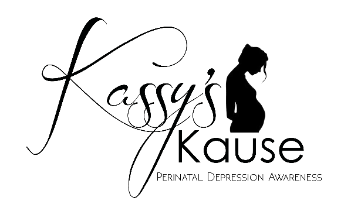 Postpartum Support International Scholarship ApplicationDeadline to submit application: February 20th, 2022.Kassy’s Kause is now accepting applications for scholarships to be used towards the registration of the Postpartum Support International training March 9-11, 2022 in Albuquerque, New Mexico. Multiple scholarships will be awarded. Please complete the following information and email to kassykausepresident@gmail.com no later than February 20, 2022. Thank you!First/Last name:Email:Company/organization:Position: Mailing address:City:State:                    Zip:Phone(         ) How did you hear about this scholarship? Please circle all that apply:Parent Grandparent Student Counselor Therapist (specialty): _________________Social Worker Home Visitor Parent Educator Medical Professional NurseDoctor Other: Can you share your experience, if any, with Maternal Mental health?Please tell us how you can use the information from the training:Please tell us how you can use the information from the training:Have you or someone you know experienced prenatal or postpartum depression? If yes, please share what you feel comfortable sharing. Please do not mention names. Official use only:Official use only:Official use only:Amount Awarded:Date Received:Board member(s):